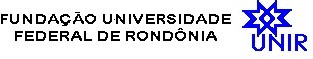 NÚCLEO DE SAÚDE DEPARTAMENTO DE EDUCAÇÃO FÍSICA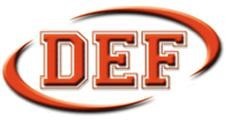 PLANO DE CURSODisciplina: FutsalDocente Responsável pela Disciplina: Prof. Dr. José Roberto de Maio Godoi Filho Ano e Semestre Letivo: 2019/2Carga Horária: 80 H/a	Observação: nas aulas práticas serão cumpridos protocolos de segunraça como:uso de alcool, uso de material individual, será evitado atividades de contato e sera usado material de hidratação individual.CRONOGRAMAS DAS AULAS DE FUTSALLegenda (S) seminárioAVALIAÇÕES: 01 DE 100 PONTOS E 01 DE 100 PONTOSSEMIÁRIOS: 01 DE 50 PONTOS E 01 DE 50 PONTOS NF = 100+100+50+50/3Porto Velho,17 junho de 2019.José Roberto de Maio Godoi FilhoAprovado pelo Conselho no DEF no dia: .17.../.06./2020Prof. Dra. Silvia Pinho Chefe do DEF/UNIRDIAS /MÊSQUNATIDAD DE AULASASSUNTO21/064 aulasUNIDADE I - HISTÓRICO DO FUTSALConceito; Evolução nas Américas e na Europa, e no Mundo28/064 aulasUNIDADE II - A QUADRA DE JOGODimensões (máximas e mínimas); Demarcações.5/74 aulasFUTSALChutes (Tipos e Técnicas para execução); Passes (Tipos e Técnicas para execução); Arremessos (Tipos e Técnicas para execução); Domínio da Bola; Controle e condução da bola; Tiradas (Tipos e Técnicas para execução); Cabeceio(Tipos e Técnicas para execução); Deslocamento e Variações de Jogadas.12/74 aulasUNIDADE IV - FUNDAMENTOS TÁTICOS DO FUTSALMarcação (execução e tipos); Desmarcação (execução e tipos); Sistema de jogo (ofensivo e defensivo); Tiros livres.19/74 aulasUNIDADE IV - FUNDAMENTOS TÁTICOS DO FUTSALMarcação (execução e tipos); Desmarcação (execução e tipos); Sistema de jogo (ofensivo e defensivo); Tiros livres.26/74 aulasUNIDADE IV - FUNDAMENTOS TÁTICOS DO FUTSALMarcação (execução e tipos); Desmarcação (execução e tipos); Sistema de jogo (ofensivo e defensivo); Tiros livres.2/84 aulasUNIDADE V - REGRAS OFICIAISAlterações; CBFS e FIFUSA; Teoria e Prática; Prática de Arbitragem; Súmula de Jogo.9/84 aulasUNIDADE VI - NOÇÕES SOBRE PREPARO DE EQUIPESistemas e Métodos ensino aprendizagem; Programa deTreinamento;16/84 aulasUNIDADE VII - MATERIAIS E IMPLEMENTOSBolas (Futsal- Medicinebol - plástica - etc.); Quadras (cobertas e ao ar-livre); Apitos e Bombas; Sala de aula (retroprojetor, quadro negro, apostila, livros)23/08Aulas páticas30/08Aulas páticas06/09Aulas páticas13/09Aulas páticas20/09Aulas Assincornas27/09Aulas Assincornas04/10Entrega trabalhos e notas11/10repositiva18/10Nota finalDIASAULASTOTAL2080 AULASO4 CRÈDITOSBibliografia utilizadaROMAR, Nelson, Futebol de Salão; Regras, Técnicas e Táticas. Editora Tecnoprint Ltda. Rio de Janeiro. MATHEUS, K. Domalet. Programa Básico de Preparo Físico. Fórum Editora Ltda. Rio de Janeiro.SEYBOLD, Ammemarie - Educação Física; Princípios Pedagógicos. Livro Técnico. 1980, Rio de Janeiro. REGRAS OFICIAIS DE FUTSAL/CBFS; Linoart Gráficas e Editores, 1991.